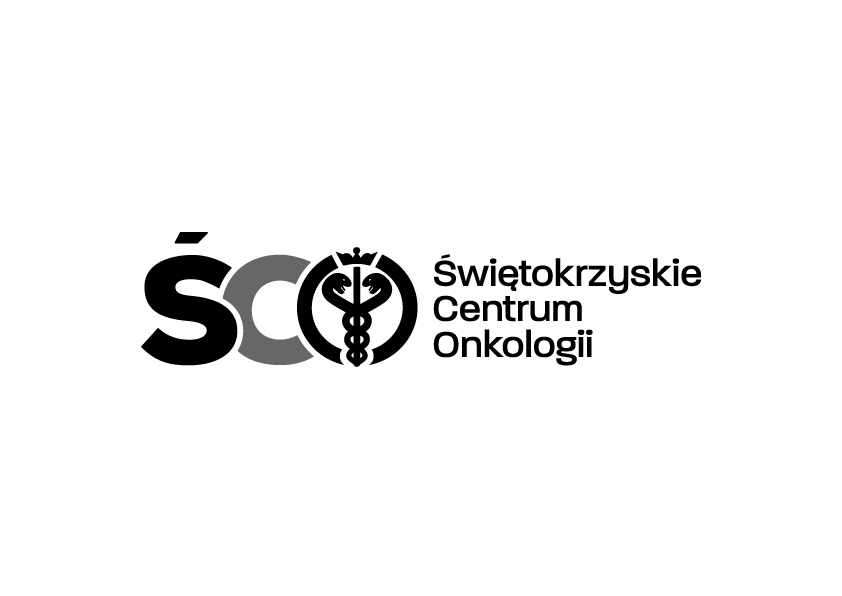 Adres: ul. Artwińskiego 3C, 25-734 Kielce  Sekcja Zamówień Publicznychtel.: (0-41) 36-74-474/072  fax.: (0-41) 36-74071/481Informacja o kwocie na sfinansowanie zamówienia Dotyczy: IZP.2411.274.2023.MMO Zakup wraz z dostawą wyrobów medycznych dla Świętokrzyskiego Centrum Onkologii w Kielcach.Działając na podstawie art. 222 ust. 4 ustawy z dnia 11 września 2019 r. – Prawo zamówień publicznych, Zamawiający przekazuje informację dotyczące kwoty jaką zamierza przeznaczyć 
na sfinansowanie zamówienia: Wartość nettoPakiet nr149 000,00 złPakiet nr 2                          28 984,00  zł                                                 RAZEM:                                                       77 984,00 zł                                                          RAZEM:                                                       77 984,00 zł         